									Remels, den 9.11.2017	An die Mitglieder des Vereins der Eltern und Freunde der Oberschule Uplengenund alle weiteren Erziehungsberechtigten unserer SchuleSehr geehrte Damen und Herren,der Förderverein unserer Schule hat in den letzten Jahren viel geleistet, um uns in unserer Arbeit zu unterstützen. So wurden hochwertige Dinge angeschafft, die direkt im Unterricht einsetzbar sind, wie zum Beispiel Wörterbücher oder eine Musikanlage für den Sportunterricht. Bedürftige Schüler und Schülerinnen konnten unbürokratisch eine finanzielle Unterstützung für eine Klassenfahrt erhalten.Es wäre im Sinne der Schule, diese erfolgreiche Arbeit auch in den nächsten Jahren fortsetzen zu können.Deshalb hatte ich schon vor etwa einem Jahr versucht, den Förderverein neu beginnen zu lassen und zu einer Zusammenkunft eingeladen. Leider konnten wenige Erziehungsberechtigte dieser Einladung folgen, die Anwesenden beschlossen aber, unseren Schülern und Schülerinnen mit dem Restgeld des Fördervereins etwas Gutes zu tun und bestellten für den 6.Dezember 2016 für jede / jeden Stutenkerle.Soviel zu den Entwicklungen im letzten Jahr. Inzwischen habe ich wahrgenommen, dass es Erziehungsberechtigte gibt, die den Förderverein neu beleben wollen. Gerne lade ich also zu einer Zusammenkunft am10. Januar 2018, 19.30 Uhr, in die Mensa unserer Schule ein. Ein früherer Termin bietet sich wegen der herannahenden Vorweihnachtszeit nicht an.Vielleicht finden wir Verantwortliche, die die Geschicke des Fördervereins weiter lenken wollen. Schauen Sie doch vorbei, wir freuen uns auf Ihren Besuch!Mit freundlichen Grüßen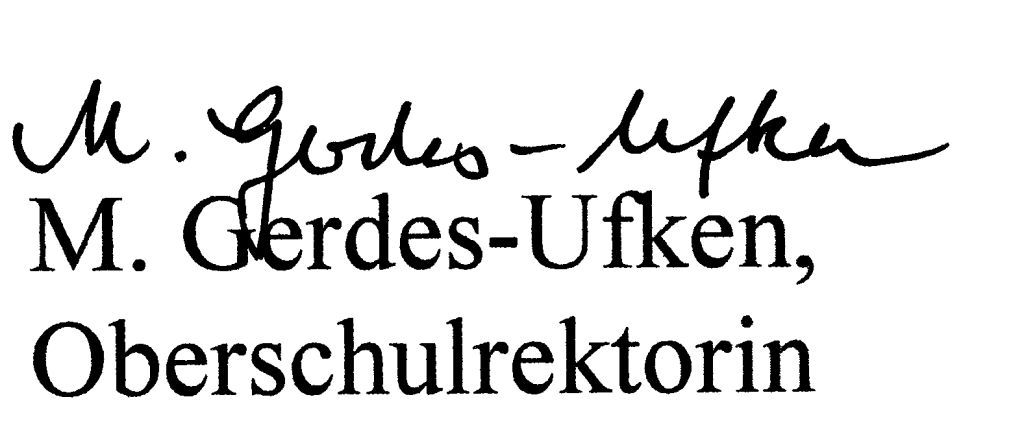 